Alhedens Idrætsforening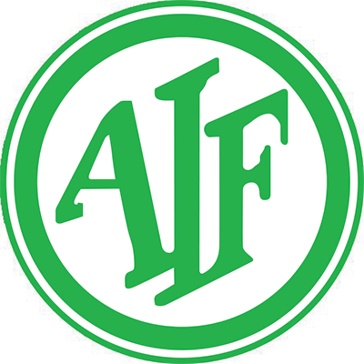 GratulererTil bestyrelsesformand Inge-Lise SterupTillykke med jubilæumet!Tak for godt samarbejde!Bestyrelsen i AIFTil bestyrelsesmedlemMie JensenAnders BertelStefan Aaes BräunerJacob VestergaardTil halinspektørBjarne Nyberg